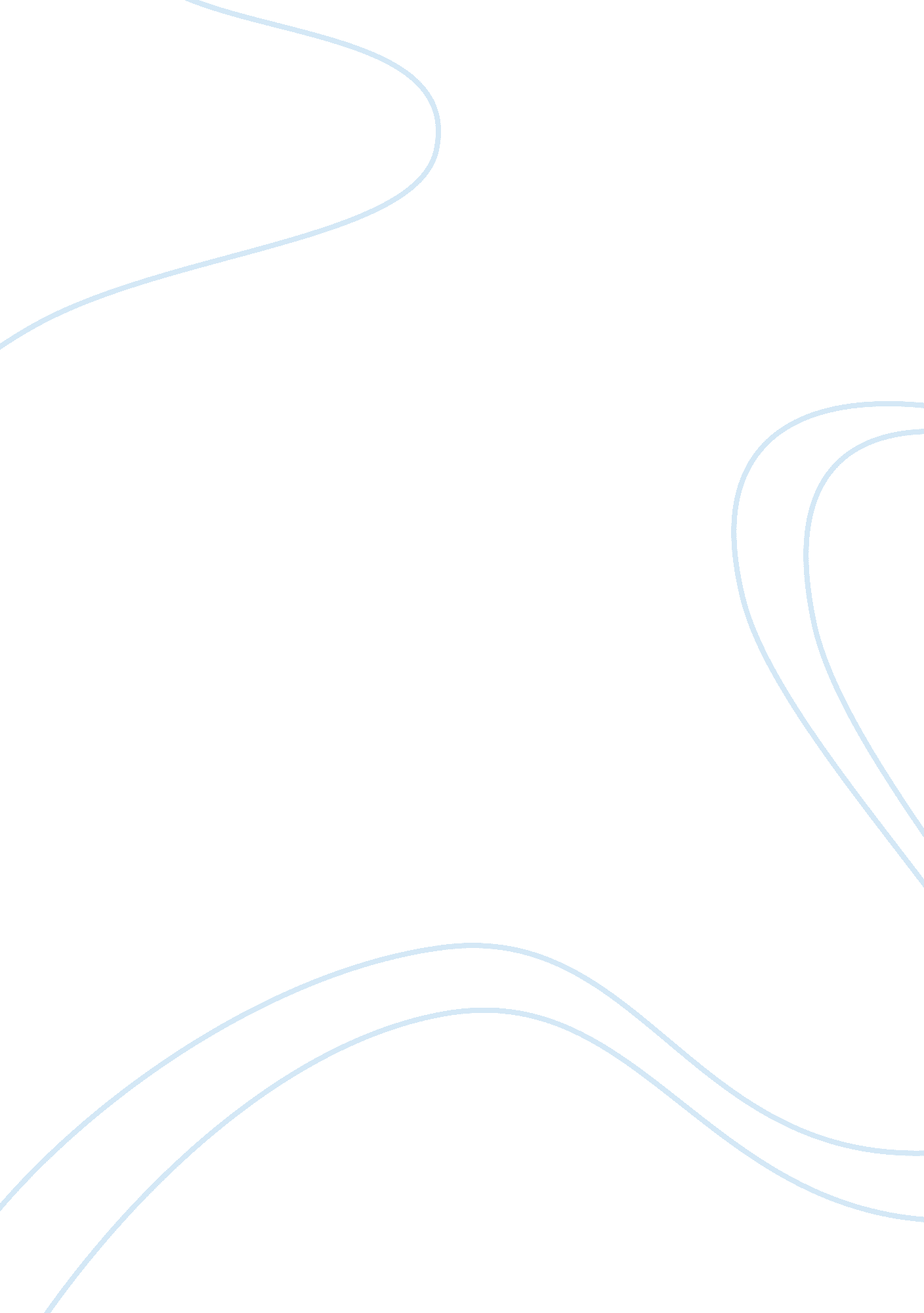 Fulfilling the promiseHistory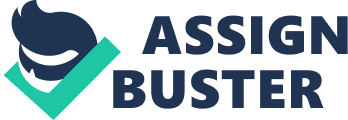 Information: The promise of America life according to Herbert Croly, founder of The New Republic in 1909, opposed aggressive unionization and supported economic planning to raise general quality of life, he anticipated the transition from competitive to corporate capitalism and from limited government to the welfare of the state. From this, I can attest that the state has been advocating for industrial revolution, urbanization, centralization, modernity, new political consensus and has sense for social responsibility, which we realize that America has managed to achieve through various ways, and I will strongly agree to the fact that America has made a wide progress towards achieving “ The Promise of America Life”. 
“ Organized labor had never been more powerful than at the end of World War II. Cold War page 798” “ A knowledge of history is, in addition, a means of strength. (John F. Kennedy paragraph 7, line 1), we realize that this led to the increment of in the number of women workforce in 1953 as well as the increment of job opportunity. During this period, America improved their civil and voting rights. American democracy was reshaped thrusting the federal government more deeply into economic and social life. America experienced the Atomic Age as well as the communist period, thus the country tried to fight against the communist in the state. 
“ During the social, political, and military crisis of the 1960s, Americans had largely taken the economy for granted. Living with Less (page 880).” This was all brought by failing of businesses, government and economists, multinational giant strategies combined to weaken the foundation prosperity. “…. United states began as an underdeveloped nation which seized its independence by carrying out a successful revolution… (John F. Kennedy paragraph 6 line 3).” The shortage oil spread well beyond gas stations, truck drivers blockaded highways to protest the high cost of fuels and low speed limits, and this challenged the state and thus contributed to the realization of, The Promise of America Life. 
“ There is little that is more important for an American citizen to know than the history and traditions of his country” (John F. Kennedy paragraph 1 line 1). The Cold War marked the age of globalization, as the state established regional relations to various countries worldwide and contributed to the development of new communication technologies which sped up the global flow of news, ideas and money through the development of communication satellites. It also saw the development of NGOs, expansion of trades and movement of people and goods. The state also experience the New World Order during this period especially in 1990. The state experienced global war terrors especially between 1993 and 2001 from the Al Qaeda attacks (Pages 963-964), this was closely followed by Iraq war. This strengthened the military arm of the state. During the last part of the phase, we see the state electing her 44th president who has managed to obtain the winning a longtime liberal goal, national healthcare and new politics. (America in the Post-Cold War World, pages 961 – 968) 
In collusion, we realize that the value of history is determined and achieved by the challenges that a state experiences towards the achieving of a better socio-political and economic development. The state has so far been able to realize The Promise of America Life, and is currently struggling to keep up the life as well as to improve the state economic, political and social development, as discussed above. 
Citation 
The Cold War 1945 – 1952, American Portrait. “ Opportunities for women page 799, Civic Rights for African American pages 799 – 801” 
The Cold War 1945 – 1952, America and The World. Pages 792 – 809 “ The anti-communist Crusade pages 804 – 806, The Hunt for Spies pages 806 - 807” 
Living with Less 1968 – 1980, “ Fighting Shirley Chrisholm” “ Energy Crisis, pages 881 – 882, Refusing to Settle for Less, Struggles for Rights, pages 890 – 892. The struggle for native American Rights, pages 896 - 897” 
John F. Kennedy, 1962 On History. The second paragraph of the article “ Knowledge of our history is, first of all, a pleasure for its own sake, a knowledge of history is more than a means of judgment.” 
John F. Kennedy, 1962 On History. The 2nd Last Paragraph ‘ A knowledge of history is, in addition, a means of strength “ In times of change and danger” Historic continuity with the past is not a duty; it is only a necessity” 
Living with Less 1968 – 1980, “ City Hall Plaza Boston.” “ Backlash: From Radical Action to Conservative Reaction, pages 898 – 900, Political Crisis: Three troubled Presidencies,” 
The Nation Transformed 1989 – 2012, “ Lt. Craig Mullaney” “ The Age of Globalization, pages 946 – 950, The Politics of a New Economy, pages 950 – 956” 
The Nation Transformed 1989 – 2012, “ Globalization’s Final Frontier” ‘ A Changing People, pages 956 – 960, America in the Post-Cold War World, pages 961 – 968, America in Crisis: Iraq and Afghanistan in Turmoil, pages 968 – 975” 